Balade de voitures ancêtres au profit de la muco asbl 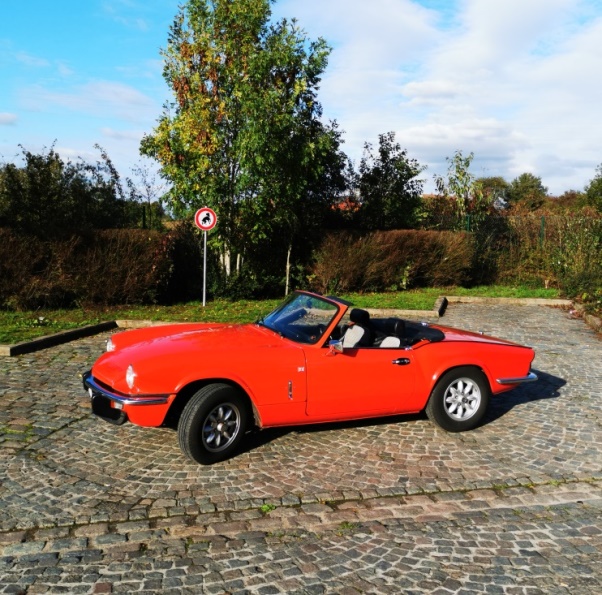     Dimanche 18 Septembre 2022Accueil à 9h15 au garage N7 (Renault et Dacia) route Provinciale 39 à Clabecq.Formulaire d’inscription à renvoyer complété AVANT LE 08/09/2022 à bernard.demesmaeker@skynet.be NOM………………………..                          PRENOM…………………ADRESSE……………………………………………………………………………..GSM………………..  ADRESSE MAIL……………………………………………………..MARQUE DE VOTRE OLD-TIMER…………………………………………….TYPE…………………………….     ANNEE DE CONSTRUCTION……………………IMMATRICULATION …………………..     NOMBRE de Participants  ……..(40,00€ par participant ) Paiement Total…………..    à verser sur le compte  Balade muco 18.9.22  BE38 1030 8027 7672 ,  communication : nom et nombre de participants                                          Signature :Le paiement fera office de réservationTous les véhicules doivent être en ordre d’assurance et de contrôle technique. L’organisateur décline toute responsabilité en cas de vol et d’accidents.